ECUACIONES DIFERENCIALES ORDINARIAS DE ORDEN SUPERIOR (EDOn)INTRODUCCIÓNExisten un sin número de problemas físicos, acústicos, eléctricos, electrónicos, sistemas de audio que se pueden modelar mediante ecuaciones diferenciales. Por ejemplo, tenemos un parlante, el cual es un sistema electro - mecano - acústico 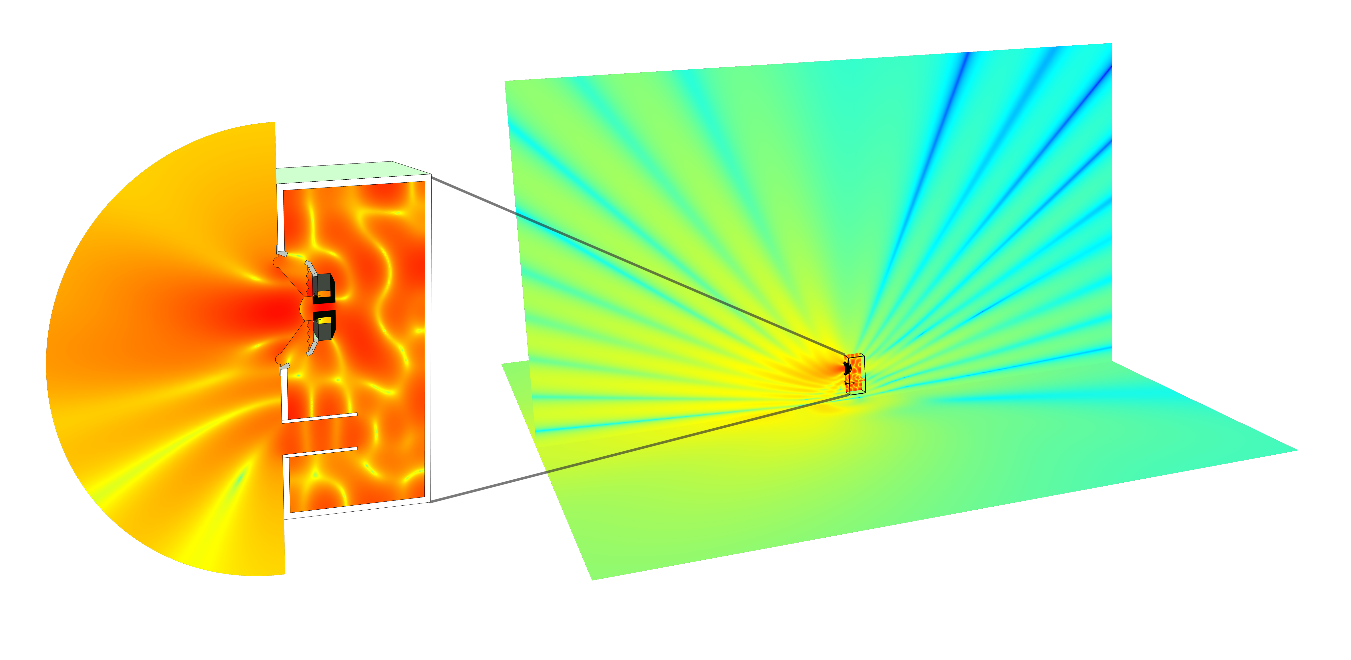 Parlante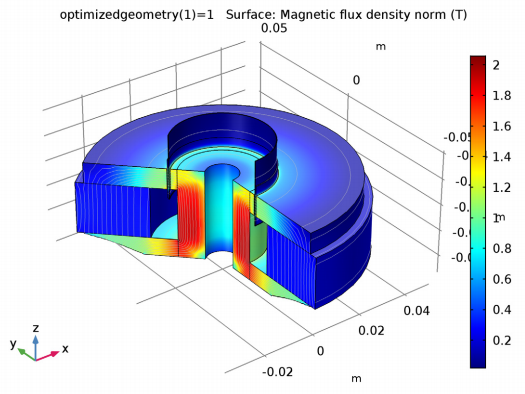 Campo electro – magnético del parlante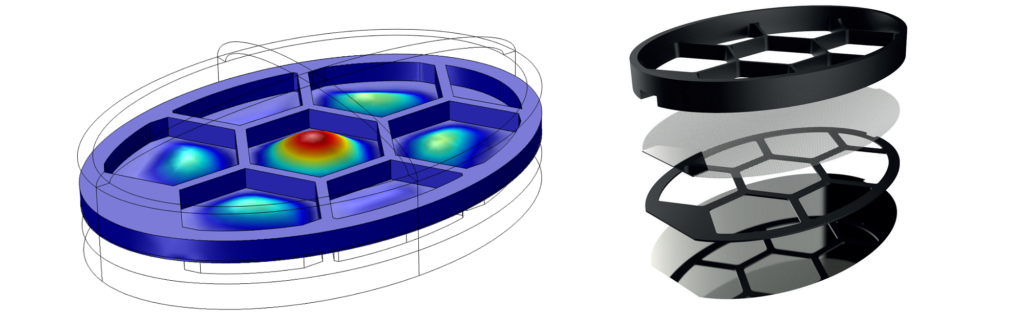 Vibración mecánica del cono del parlante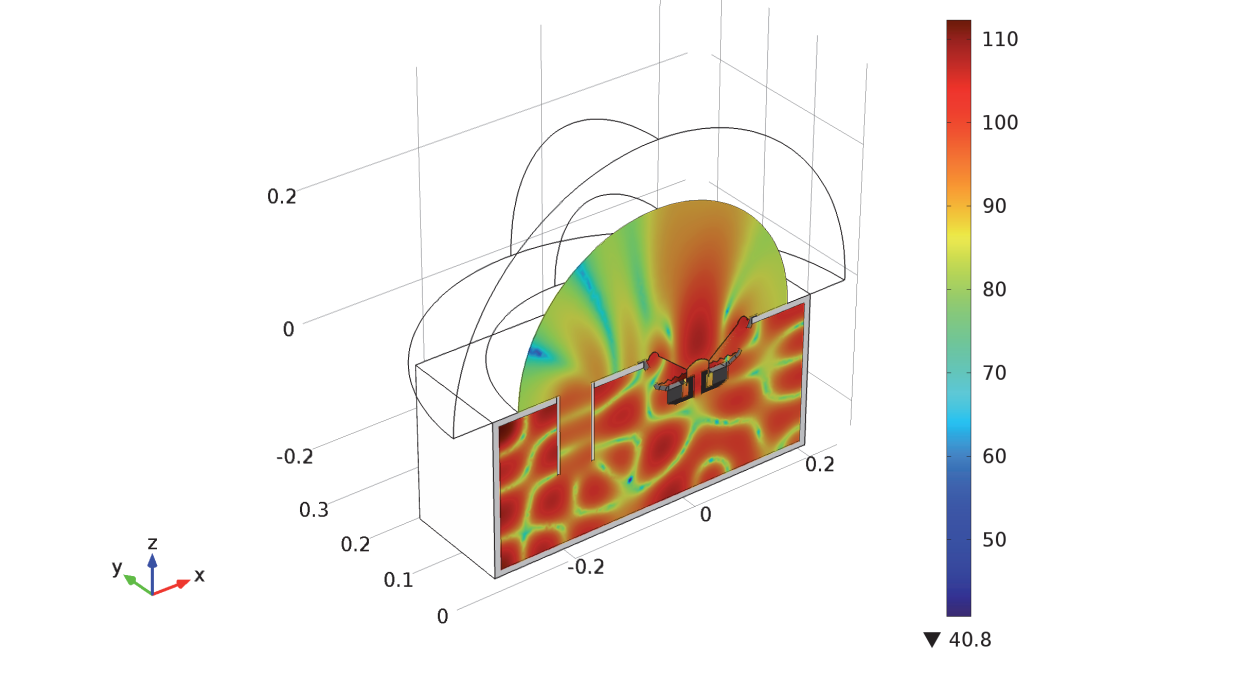 Radiación acústica en la cavidad del parlantePor partes cada uno de los subgrupos de componentes se puede modelar mediante ecuaciones diferenciales de orden superior, en este caso ecuaciones diferenciales ordinarias de segundo ordenCircuito eléctrico R L C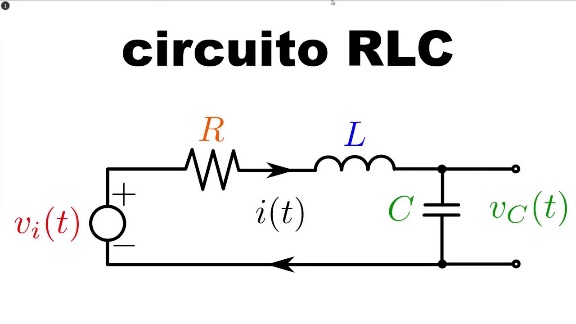 La carga eléctrica es , mientras que la intensidad de corriente es  finalmente  es el voltaje de entrada, la señal de audio. La corriente en la bobina genera una fuerza que es proporcional a la corriente , que mueve el cono del parlante. De forma simplificada puede ser caracterizado por su masa, su elasticidad y las pérdidas mecánicas debido al roce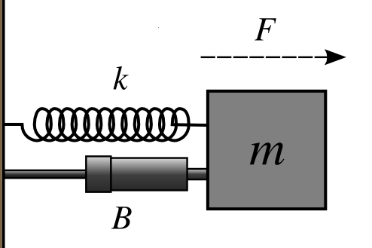 La fuerza es , donde es una constante de proporcionalidad que depende de la bobina y el imán del parlante. El movimiento del parlante genera una presión sonora, dentro de la cavidad la cual se puede, nuevamente describiéndola de forma simplificada como una cavidad, conectada a un tubo y el material absorbente está asociado a pérdidas sonoras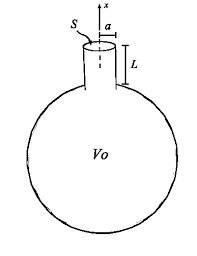 Donde  es el desplazamiento volumétrico , donde  es el área de la sección transversal del tubo  es el desplazamiento de las partículas de aire. Existe acoplamiento entre estas tres ecuaciones.No es el objetivo inicial de este curso centrarse en términos exclusivos en este problema, pero dará las herramientas para abordar esto en cursos superiores.MARCO TEÓRICODefinimos una ecuación diferencial ordinaria (EDO n)de orden superior, lineal como aquella ecuación cuya incógnita es una función  la relación entre las distintas variables es expresada a partir de las derivadasAclaración el  corresponde a la enésima menos una derivada (no es un elevado a). A partir de las condiciones iniciales se determinan las constantes de la solución. A esta ecuación se le asocia una ecuación homogénea, de donde obtenemos la solución complementariaY esta ecuación tiene  soluciones dadas por las funciones , , , y esas funciones son linealmente independientes. Es decir, estas funciones cumplen con:Por lo tanto, la solución complementaria es una combinación lineal de todas las soluciones homogéneasLas constantes  dependen de las condiciones iniciales.Se define el Wronskiano como el determinante de la matriz formada por las soluciones de la ecuación homogéneaSi el Wronskiano es distinto de cero garantiza que las funciones sean linealmente independientes. Esa propiedad será importantísima para determinar soluciones particularesCuando la ecuación es no homogénea entonces la solución esDividimos por  y el intervalo donde la solución es válida está determinado por los puntos donde ReescribimosLa solución completa considera la solución complementaria y la solución particular